Протокол №3Від 12.02.2018Засідання педагогічної ради Чаплинської середньої  загальноосвітньої опорної школи сел.ЧаплинеПрисутні: учителі 32Порядок деннийПро вибір проектів підручників для учнів 5 класу.Доповідач Бондарчук І.М.СЛУХАЛИ       Бондарчук І.М., директора школи, яка довела до відома колективу зміст листа МОНУ №1/9- 79 від 06.02.2018 про вибір і замовлення підручників для 5 класу, згідно з яким у період з 5 по 12 лютого 2018 року учителі мали ознайомитися з електронними версіями оригінал- макетів підручників для 5 класу, а у період 12-13 лютого має бути прийнято колегіальне рішення про вибір проектів підручників. Рішення педагогічної ради та замовлення обраних підручників має бути опубліковане на офіційному сайті закладу освіти до 15 лютого, паперові та електронні версії замовлення надаються відділу освіти, молоді та спорту Васильківської РДА не пізніше 17 лютого 2018 року. Як учитель біології, запропонувала обрати підручник Природознавство, автори Коршевнюк Т.В. та Баштовий В.І.ВИСТУПИЛИПерець Ю.В., Абдуллаєва Т.А., учитель англійської мови, запропонувала обрати підручник Англійська мова, автор Карпюк О.Д.Лисаков С.В., Кудрявцева Л.А., учителі української мови та літератури, запропонували обрати підручники: Українська мова, автор Глазова О.П. та Українська література, автор Авраменко О.М.Степаненко Т.О., учитель зарубіжної літератури запропонувала обрати підручник: Зарубіжна література, автор Волощук Є.В.Сідак І.В., Денисова Л.І., учитель російської мови, запропонувала обрати підручник Російська мова автор Давидюк Л.В.Кошик Г.А.,  учитель математики, запропонувала обрати підручник Математика, автори Мерзляк А.Г., Полонський В.Б., Якір М.С.Кравченко А.О.,  учитель основ здоров’я, запропонувала обрати підручник Основи здоров'я, автори Бех І.Д., Воронцова Т.В., Пономаренко В.С., Страшко С.В.Лаба М.О., заступник директора з навчально-виховної роботи, повідомила, що згідно з чинною мережею класів та прогнозами руху учнів найбільша кількість майбутніх п’ятикласників може бути 45 (опорна школа), 22 (філія), 3 комплекта підручників для вчителів і запропонувала замовити підручники у кількості 70 комплектів.ПОСТАНОВИЛИОбрати для замовлення підручники для учнів 5 класу: 1.1. Українська мова, Глазова О.П..1.2. Українська література, Авраменко О.М.1.3. Англійська мова, Карпюк О.Д.1.4. Зарубіжна література Волощук Є.В.     1.5. Математика, Мерзляк А.Г., Полонський В.Б., Якір М.С.1.6. Природознавство Коршевнюк Т.В., Баштовий В.І. 1.7. Основи здоров'я  Бех І.Д., Воронцова Т.Б., Пономаренко В.С., Страшко С.В. 1.8. Російська мова Давидюк Л.В.2. Оформити замовлення на обрані підручники відповідно Додатку 2 до листа МОНУ №1/9-79 від 06.02.2018, відповідальна за збереження бібліотечного фонду Прохоренко Т.М. та Соловйова І.М. до 15.02.20183. Оприлюднити копію протоколу засідання педагогічної ради (до 15.02.2018) та копію замовлення підручників (до 17.02.2018) на офіційному сайті закладу освіти, директор Бондарчук І.М.4. Надати до відділу освіти, молоді та спорту Васильківської РДА замовлення на підручники у електронному та паперовому вигляді, директор Бондарчук І.М. до 17.02.2018 р.Список учителів, присутніх на засіданні педагогічної ради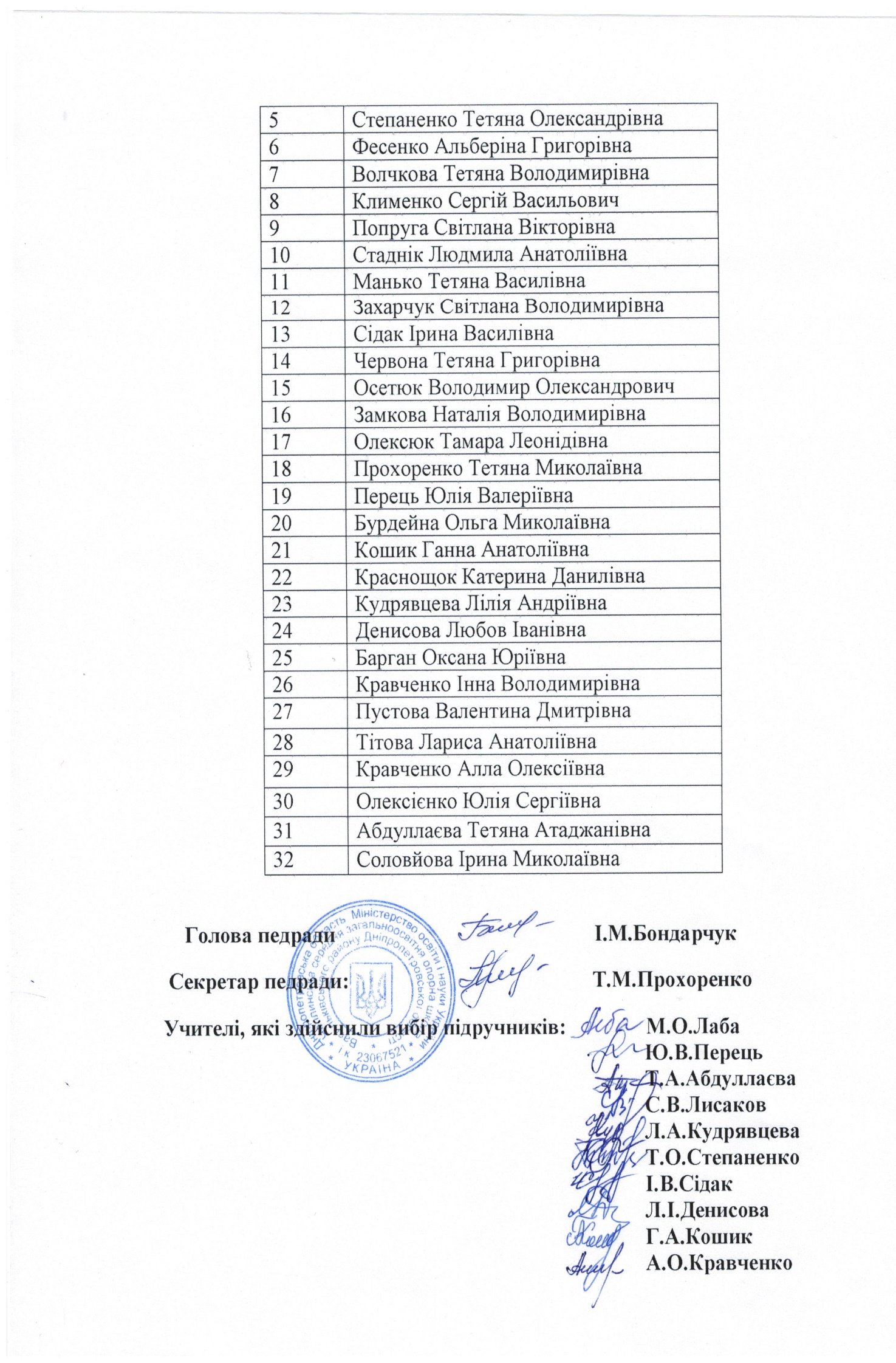 №  з/пП.І.Б1Бондарчук   Ірина Миколаївна2Лаба   Марія Овсіївна3Сурело Євген Анатолійович4Лисаков Сергій Володимирович